                                                   проектКАРАР                                                                             ПОСТАНОВЛЕНИЕПлан мероприятий («дорожная карта») по увеличению поступлений имущественных налогов бюджета сельского поселения Ивановский сельсовет муниципального района Хайбуллинский районРеспублики Башкортостан В целях обеспечения исполнения доходной части бюджета Сельсого поселения Ивановский сельсовет муниципального района Хайбуллинский район Республики Башкортостан и во исполнение Протокола заседания Правительства Республики Башкортостан от 26 октября 2020 года № 1 «видеоконференции по вопросу повышения собираемости имущественных налогов», Администрация сельского поселения Ивановский сельсовет муниципального района Хайбуллинский район Республики Башкортостан постановляет:Утвердить прилагаемый План мероприятий («дорожная карта») по увеличению поступлений имущественных налогов бюджета Сельского поселения Ивановский сельсовет муниципального района Хайбуллинский район Республики Башкортостан.Разместить настоящее постановление на официальном сайте Администрации сельского поселения Ивановский сельсовет муниципального района Хайбуллинский район Республики Башкортостан в информационно-телекоммуникационной сети «Интернет».Контроль за исполнением настоящего постановления оставляю за собой.Глава сельского поселения                                          Р.Ш.АбдуллинПриложениек постановлению Администрации СП Ивановский сельсовет МР Хайбуллинский район РБот ___________________ № ________ПЛАН МЕРОПРИЯТИЙ («дорожная карта») по увеличению поступлений имущественных налогов в бюджет Сельского поселения Ивановский сельсовет муниципального района Хайбуллинский район Республики Башкортостан БАШКОРТОСТАН РЕСПУБЛИКАҺЫХӘЙБУЛЛА РАЙОНЫМУНИЦИПАЛЬ РАЙОНЫИВАНОВКА АУЫЛ СОВЕТЫАУЫЛ БИЛӘМӘҺЕХАКИМИӘТЕ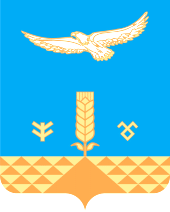 АДМИНИСТРАЦИЯСЕЛЬСКОГО ПОСЕЛЕНИЯИВАНОВСКИЙ СЕЛЬСОВЕТМУНИЦИПАЛЬНОГО РАЙОНАХАЙБУЛЛИНСКИЙ РАЙОНРЕСПУБЛИКИ БАШКОРТОСТАН№п/пНаименование мероприятияСрок исполненияОтветственный исполнитель1234Раздел 1. Общие мероприятия, направленные на увеличение поступлений имущественных налогов Раздел 1. Общие мероприятия, направленные на увеличение поступлений имущественных налогов Раздел 1. Общие мероприятия, направленные на увеличение поступлений имущественных налогов Раздел 1. Общие мероприятия, направленные на увеличение поступлений имущественных налогов 1.1.Проводить информационно-разъяснительную работу с населением, с работодателями крупных организаций в целях побуждения граждан:- к уплате имущественных налогов;- к погашению задолженности по налогам;- к регистрации права собственности на объекты недвижимости и внесение их в Единый государственный реестр недвижимости (далее – ЕГРН)постоянноНалоговая служба;Администрация сельского поселения;Администрация МР;Финансовое управление 1.2В период кампании по направлению налоговых уведомлений взаимодействовать с отделением АО «Почта России» по вопросам доставки до каждого налогоплательщика налоговых уведомленийIV кварталАдминистрация сельского поселения1.3Взаимодействовать с отделением РГАУ «МФЦ» по вопросу предоставления услуги по выдаче налоговых уведомлений, квитанций на уплату налогов или задолженности по имущественным налогам физических лицпостоянноНалоговая служба;Администрация сельского поселения 1.4Мониторинг своевременности и полноты уплаты имущественных налоговпостоянноАдминистрация сельского поселения;Налоговая служба1.5Формирование перечня налоговых расходов и оценка налоговых расходов сельского поселенияежегодноАдминистрация сельского поселения;Финансовое управление1.5.1составление перечня налоговых расходов сельского поселениядо 1 июняАдминистрация сельского поселения;Финансовое управление1.5.2оценка налоговых расходов сельского поселениядо 1 августаАдминистрация сельского поселения;Финансовое управление1.5.3составление реестра налоговых льгот, установленных органами местного самоуправлениядо 1 сентябряАдминистрация сельского поселения;Финансовое управление1.6Проведение мероприятий по сокращению задолженности по имущественным налогам. Активизация работы межведомственной комиссии по вопросам, связанных с легализацией объектов налогообложения по указанному налогув течении годаАдминистрация сельского поселения;Налоговая службаРаздел 2. Мероприятия по актуализации налоговой базы по имущественным налогамРаздел 2. Мероприятия по актуализации налоговой базы по имущественным налогамРаздел 2. Мероприятия по актуализации налоговой базы по имущественным налогамРаздел 2. Мероприятия по актуализации налоговой базы по имущественным налогам2.1Проведение мероприятий по определению (уточнению) характеристик объектов недвижимого имущества с целью вовлечения их в налоговый оборот, в том числе:- принятие решений об определении категории земель и (или) вида разрешенного использования земельных участков;- установление (уточнение) адреса места нахождения объектов недвижимости;- определение видов разрешенного использования земельных участков согласно утвержденному зонированию территории, а также проведение анализа кадастровой стоимости, рассчитанной органом кадастрового учета в отношении земельных участков;- уточнение сведений о правообладателях ранее учтенных объектов недвижимости в случае отсутствия соответствующих сведений в ЕГРН;- уточнение сведений об объектах незавершенного строительства, принадлежащих физическим лицам, необходимых для расчета их кадастровой стоимостив течение годаАдминистрация сельского поселения 2.2Передача соответствующих решений/сведений, определенных пунктом 2.1 плана мероприятий в Управление Росреестра (Филиал кадастровой палаты) для внесения в ЕГРН в порядке, установленном для информационного взаимодействия с органами, осуществляющими государственный кадастровый учетпо мере уточнения информации об объектах недвижимого имуществаАдминистрация сельского поселения 2.3 Направление правообладателям земельных участков, включая земельные участки, подлежащие оформлению (оформленные) гражданами в упрощенном порядке, уведомлений об отсутствии в ЕГРН сведений (реквизитов) об объектах недвижимости и необходимости обращения в Управление Росреестра для внесения изменений в ЕГРН, а также установления границ земельных участковпостоянноАдминистрация сельского поселения 2.4 Проведение разъяснительной работы среди населения о необходимости обращения в Управление Росреестра для уточнения сведений в отношении принадлежащих им объектов недвижимого имущества в ЕГРН, а также установления границ земельных участков (в том числе путем публикаций в средствах массовой информации, размещения информационных сообщений в зданиях многофункциональных центров предоставления государственных и муниципальных услуг)постоянноАдминистрация сельского поселения 2.5Расширение налоговой базы по имущественным налогам путем максимального вовлечения объектов недвижимого имущества в налоговый оборот, в том числе:- осуществление муниципального земельного контроля, в целях выявления земельных участков и расположенных на них объектов, используемых без правоустанавливающих документов;- инвентаризация земельных участков, включая натурный осмотр, в целях выявления фактов нахождения в их границах объектов недвижимости, права на которые могли бы быть оформлены;- вовлечение в налоговый оборот новых земельных участков и объектов недвижимого имущества, включая формирование и постановку земельных участков на кадастровый учет, приватизацию муниципальной собственности;- проведение мероприятий по выявлению неучтенных объектов недвижимого имущества и вовлечению их в налоговый оборотпостоянноАдминистрация сельского поселения, Администрация муниципального района Раздел 3. Формирование перечня объектов недвижимого имущества, в отношении которых налоговая база определяется как кадастровая стоимость (далее - Перечень)Раздел 3. Формирование перечня объектов недвижимого имущества, в отношении которых налоговая база определяется как кадастровая стоимость (далее - Перечень)Раздел 3. Формирование перечня объектов недвижимого имущества, в отношении которых налоговая база определяется как кадастровая стоимость (далее - Перечень)Раздел 3. Формирование перечня объектов недвижимого имущества, в отношении которых налоговая база определяется как кадастровая стоимость (далее - Перечень)3.1. Формирование предложений об объектах недвижимости, соответствующих критериям статьи 378.2 Налогового кодекса Российской Федерации и статьи 2.1 Закона Республики Башкортостан «О налоге на имущество организаций», находящихся на территории соответствующего муниципального образования, с целью включения их в Перечень следующего годадо 01 августаКУС МЗИО РБ по Хайбуллинскому району, Администрация сельского поселения, Администрация муниципального районаРаздел 4. Мероприятия по организации работ по ведению федеральной информационной адресной системы (ФИАС) Раздел 4. Мероприятия по организации работ по ведению федеральной информационной адресной системы (ФИАС) Раздел 4. Мероприятия по организации работ по ведению федеральной информационной адресной системы (ФИАС) Раздел 4. Мероприятия по организации работ по ведению федеральной информационной адресной системы (ФИАС) 4.1Обеспечение полной нумерации объектов недвижимости в населенных пунктах с внесением соответствующих изменений в ФИАСпостоянноАдминистрация сельского поселения 4.2.Взаимодействие органов местного самоуправления с налоговыми органами в части мероприятий, направленных на организацию работы по ведению ФИАС в целях идентификации объекта на местности и принятия решения о присвоении адреса объекту адресациипостоянноАдминистрация сельского поселения 4.3Информирование населения о необходимости обращения в орган, уполномоченный на присвоение (уточнение или аннулирование) адреса места нахождения, для присвоения адреса объектам недвижимостипостоянноАдминистрация сельского поселения Список использованных сокращенийСписок использованных сокращенийАдминистрация муниципального района - Администрация муниципального района Хайбуллинский район Республики БашкортостанФинансовое управление- Финансовое управление Администрации муниципального района Хайбуллинский район Республики БашкортостанАдминистрация сельского поселения-Администрация сельского поселения Абишевский сельсовет муниципального района Хайбуллинский район Республики БашкортостанМежрайонная ИФНС России № 37 по РБ- Налоговая службаКУС МЗИО РБ по Хайбуллинскому району- Комитет по управлению собственностью Министерства земельных и имущественных отношений Республики Башкортостан по Хайбуллинскому району